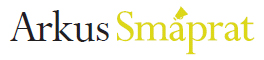 So Stockholm och forskningsinstitutet för arkitektur, form och samhällsbyggnad Arkus tar initiativ till mingel med småprat kring arkitektur, form och stads- och samhällsplanering på ett lätt och trevligt sätt i samarbete med Scandinavian Business Seating-störst på konstorsstolar i Europa med märken som Håg och RH-stolen.Småprat 23 april 2013 – medverkande ”från scen”:Kersti Sandin Bülow, LiU - MalmstenLouise Masreliez, Marge arkitekterMartin Stensö, WoodstockholmLisa Daram, ArkusSmåprat bygger på att några inbjudna pratar under ca 1 timme och att publiken får möjlighet att ställa frågor under tiden. Före och efter pratet finns gott om tid att mingla. Då Arkus arbetar med kunskapsutveckling är det inte debatt man söker – utan bra samtal, där man förhoppningsvis kan komma framåt tillsammans, reda ut frågor och bli lite klokare. Tema Småprat den 23 april - Om att arkitektur och design borde spela en tyngre roll när det gäller att skapa långsiktig hållbarhet i samhället och om att det finns ett avstånd mellan arkitekturen och designen.Från Arkus sida är perspektivet hela tiden den byggda miljön – vilken kunskap är det som behövs för att resultaten ska bli bra? Under senare år har Arkus erfarenhet av flera projekt – praktiska och teoretiska – där man ser att design och arkitektur är två centrala områden som dels inte tar plats i processerna var och ett för sig, dels inte samverkar i den utsträckning som de borde. Det gäller t ex projektet Värdig entré som är ett arbete kring tillgängliga entréer i byggnader med högt kulturvärde. Lösningarna för t ex hissar är framtagna med arkitekter och industridesigners – processen är ett pilotarbete och beställargruppen (från SFV och Stockholm stad) har agerat kunnigt i förhållande till innovationsarbetet. Dock har hela upplägget – som omfattar kvalificerade målbilder, hög tolerans och kännedom om kreativa utvecklingsprocesser, trycket från LOU och ständig kommunikation med ledningar/huvudmän för acceptans och finansiering – varit tungt för de inblandade och tydligt visat att utveckling av byggd miljö och teknik i samklang med människors behov och kulturella värden hos byggnader – inte är något som på ett självklart sätt är efterfrågat. Ett annat projekt som Arkus har erfarenhet av är badrum för äldre. Här finns stora behov av utvecklingstänk som innefattar både rumsutformning, inventarier och teknik. Men stuprör i regelverk för utförande och för forskningsfinansiering gör att sökandet efter bra helhetslösningar bromsas. Aktörer i omvärlden med stor betydelse för resultaten – material- och tekniktillverkare, teknikkonsulter, byggare, utvecklare, beställare, politiker och användare – har ofta dålig kunskap och låg medvetenhet om arkitektur och design. Både när det gäller processer för att skapa produkter och miljö, kunskap om vad som är bra resultat/mål och kunskap om vilka områden olika designkompetenser verkar inom. Både arkitektur och design består ju av flera olika kategorier av yrkeskunnande som handlar om helt olika saker.En annan aktörsvärld som har stor betydelse för utvecklingen inom arkitektur och design är statlig styrning – lagstiftning, statligt byggande och förvaltning, samt forskningsfinansiering. Kunskapen brister ofta även här – vilket framför allt påverkar i konkret mening men också kring betydelsen av vad arkitektur och design är för något.Vår utgångspunkt är generellt att arkitektur och design är områden som skulle kunna spela tyngre roller när det gäller att skapa långsiktig hållbarhet i samhället. Vi menar också att olika design- och arkitekturkompetenser skulle kunna samverka mer och bättre än idag. Några områden där det skulle kunna ske är tekniska installationer som finns i byggnader, skyltning i offentliga miljöer, samspel mellan möbler/inventarier och rum/miljö, energiteknik mm.Vad behöver vi göra för att puffa på utvecklingen?Välkommen till Småprat på So Stockholm i Kungsträdgården tisdagen den 23 april 17.30-20.00. Småpratet startar från scen strax efter 18.00Småprat har skapats i samarbete med So Stockholm, som är just en arena för samtida samtal på ett otvunget sätt http://www.sostockholm.com/ Småprat bygger på att det finns en sponsor som bidrar – den här gången är det Scandinavian Business Seating som ser till att vi kan genomföra Småprat. http://www.sbseating.com/